YÜKSEK LİSANS PROGRAMI-FORM DOLDURULURKEN DİKKAT EDİLECEK ÖNEMLİ HUSUSLAR: (güncel açıklamalar)	1. Sınav Türü:  Sınav Türü:  a)Yazılı, b)Mülakat, c) Yazılı ve Mülakat, d) Giriş Sınavı Yapılmayacak seçeneklerinden birisi girilecektir. Not: Başarı Puanı Hesaplanmasında tüm sınav türlerinin Ortalama Puanı Giriş Sınavı olarak değerlendirmeye alınacaktır. Oranlar aşağıdadır:İki sınav yapacak Program için: Yazılı %50+Sözlü %50 =Sınav Ortalaması- %100 olarak veya Tek Sınav Yapacak Program için: Yazılı %100 veya Sözlü %100 olarak hesaplanacaktır.2. ALES Puanı taban puan ve Türü girilmelidir. YÖK Çerçeve Yönetmeliğinde belirtilen asgari koşuldan (madde 5-1, ilgili puan türünden en az 55 puan) daha üst bir puan baraj şartınız varsa taban puanı belirtiniz. 3. Yabancı Dil Taban Puanı girilmelidir. Sadece Yabancı Dil Belgesine sahip olma şartı belirtilmesi durumunda Dil Puanı 100 üzerinden en bir (1) olarak sisteme girilmektedir. 4. AGNO: Sisteme sadece YÖK Not Dönüşüm Tablosuna göre ve 4'lük olarak AGNO Taban Puanı girilmektedir. 5. Başarı Puanı Hesaplanması: ALES %50'den az olmayacak şekilde Yabancı Dil, AGNO ve Giriş Sınav Puanı oranlarını toplam %100 olarak girilmelidir.Sınava Girmeye Hak Kazananların Belirlenmesinde ALES + Yabancı Dil + AGNO oranlarının toplamı kullanılacaktır.Kesin Kayıt Hakkı Kazananların Belirlenmesinde: ALES + Yabancı Dil + AGNO ve Giriş Sınav Puanı oranlarının toplamı kullanılacaktır.6. Mezuniyet Şartı: Sistemde BÖLÜM/ANABİLİM DALI mezuniyet alanı seçilemediğinden, alınmak istenen alt Bilim Dalı/Program adları girilmelidir. Ayrıca Fakülte isimleri belirtilmesi de uygun olabilmektedir. (örn: Eğitim Fakültesi gibi) Sadece Türk Vatandaşları veya Yabancı Uyruklu öğrencilere yönelik farklı mezuniyet alanı isteniyorsa ayrıca parantez içinde belirtiniz. Ayrıca belirtilmediği takdirde girilen mezuniyet alanlarının hepsi tüm öğrencileri kapsayacaktır.7. İkinci Yabancı Dil Puanı: Yabancı Diller üzerine yürütülen Programlarda ikinci yabancı dil puan baraj şartınız varsa puanı belirtiniz. Yoksa -İstenmiyor- şeklinde belirtiniz.8. Eğitim Fakülteleri dışında mezuniyet şartı var ise; Pedagojik Formasyon şartı varsa hangi Mezuniyet Alanları için istendiğini -6.maddedeki mezuniyet alanlarının numaraları ile- belirtiniz. Yoksa -İstenmiyor- şeklinde belirtiniz.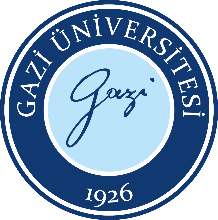 T.C.GAZİ ÜNİVERSİTESİEĞİTİM BİLİMLERİ ENSTİTÜSÜYÜKSEK LİSANS PROGRAMI KONTENJAN VE ÖZEL ŞARTLARIDoküman No:EBE.FR. 0040T.C.GAZİ ÜNİVERSİTESİEĞİTİM BİLİMLERİ ENSTİTÜSÜYÜKSEK LİSANS PROGRAMI KONTENJAN VE ÖZEL ŞARTLARIYayın Tarihi:01.06.2022T.C.GAZİ ÜNİVERSİTESİEĞİTİM BİLİMLERİ ENSTİTÜSÜYÜKSEK LİSANS PROGRAMI KONTENJAN VE ÖZEL ŞARTLARIRevizyon Tarihi:T.C.GAZİ ÜNİVERSİTESİEĞİTİM BİLİMLERİ ENSTİTÜSÜYÜKSEK LİSANS PROGRAMI KONTENJAN VE ÖZEL ŞARTLARIRevizyon No:T.C.GAZİ ÜNİVERSİTESİEĞİTİM BİLİMLERİ ENSTİTÜSÜYÜKSEK LİSANS PROGRAMI KONTENJAN VE ÖZEL ŞARTLARISayfa:1/1ANABİLİM DALI: ANABİLİM DALI: ANABİLİM DALI: BİLİM DALI        :  BİLİM DALI        :  BİLİM DALI        :  UYRUĞUUYRUĞUKONTENJANSINAV TÜRÜ 1 PUAN BARAJIPUAN BARAJIPUAN BARAJIBaşarı Puanı Hesaplanmasında  % Oranları 5Başarı Puanı Hesaplanmasında  % Oranları 5Başarı Puanı Hesaplanmasında  % Oranları 5Başarı Puanı Hesaplanmasında  % Oranları 5UYRUĞUUYRUĞUKONTENJANSINAV TÜRÜ 1 ALES Puanı ve Türü 2Yab.Dil 3 AGNO 4 ALESYab.Dil AGNO Giriş Sınavı TC TC Yabancı Yabancı Yapılmayacaktır.YokYok  2,3 -- % 100-Lisans Programı Mezuniyet Alanı (Program Adı) 6Lisans Programı Mezuniyet Alanı (Program Adı) 6Lisans Programı Mezuniyet Alanı (Program Adı) 6Lisans Programı Mezuniyet Alanı (Program Adı) 6Lisans Programı Mezuniyet Alanı (Program Adı) 6Lisans Programı Mezuniyet Alanı (Program Adı) 6Lisans Programı Mezuniyet Alanı (Program Adı) 6Lisans Programı Mezuniyet Alanı (Program Adı) 6Lisans Programı Mezuniyet Alanı (Program Adı) 6Lisans Programı Mezuniyet Alanı (Program Adı) 6İkinci Yabancı Dil Puanı 71İstenmiyor.2İstenmiyor.3Pedagojik Formasyon 8 4İstenmiyor.5İstenmiyor.6İstenmiyor.7İstenmiyor.8İstenmiyor.9İstenmiyor.10İstenmiyor.